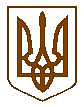   ОБУХІВСЬКА МІСЬКА РАДА КИЇВСЬКОЇ ОБЛАСТІДЕВ’ЯТА СЕСІЯ ВОСЬМОГО СКЛИКАННЯР  І  Ш  Е  Н  Н  Я22 квітня 2021 року 						№ 274- 9-VІІІПро передачу нежитлового приміщення №104, яке знаходиться за адресою: м. Обухів, вулицяКаштанова, 14, з балансу виконавчого комітетуОбухівської міської ради у господарське відання та на баланс Комунального підприємства Обухівської міської ради «Обухівський ринок»Розглянувши звернення директора Комунального підприємства Обухівської міської ради «Обухівський ринок» від 24.03.2021 № 7, з метою організації здійснення господарської діяльності Комунального підприємства  згідно з наданими повноваженнями, раціонального використання майна Обухівської міської об’єднаної територіальної громади, відповідно до статей 26, 60 Закону України «Про місцеве самоврядування в Україні», враховуючи рекомендації постійної комісії з питань комунальної власності, житлово-комунального господарства, енергозбереження, транспорту, благоустрою, будівництва та архітектури ОБУХІВСЬКА МІСЬКА РАДА ВИРІШИЛА:1. Передати Комунальному підприємству Обухівської міської ради «Обухівський ринок» в господарське відання та на баланс нежитлове приміщення №104, яке знаходиться за адресою: м. Обухів, вулиця Каштанова, 14, площею 31,7 метрів квадратних, балансовою вартістю 210 132,00 (двісті десять тисяч сто тридцять дві) гривень.2. Доручити фінансово-господарському відділу виконавчого комітету міської ради забезпечити передачу майна зазначеного у пункті 1 цього рішення, у порядку встановленому чинним законодавством.3. Контроль за виконанням даного рішення покласти на заступника міського голови Савенка М.М. та постійну комісію з питань комунальної власності, житлово-комунального господарства, енергозбереження, транспорту, благоустрою, будівництва та архітектури.  Міський голова                                                                         О.М.ЛевченкоВиконавець Кондратюк А.М.